                                 A N D H R A  U N I V E R S I T Y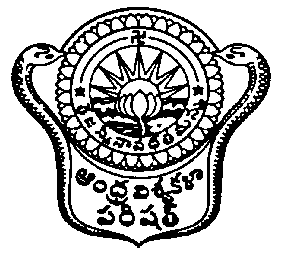 C I R C U L A R	The teachers working in various academic departments, A.U. Campuses and other establishments, eligible for promotion under Career Advancement Scheme (CAS) to various stages up to Stage-5 by 31-12-2018 are directed to submit their applications in the prescribed pro-forma to SII Section,CAO,AU on or before           31-12-2018.The Pro-forma can be downloaded from the University Website (www.andhrauniversity.edu.in)ToAll the Principals of A.U. Colleges, Visakhapatnam. All the Heads of the Departments of A.U. Colleges, Visakhapatnam. The Special officer,A.U.Campus, Vizianagaram.The Director, School of Distance Education, A.U., Visakhapatnam. The Dean of Academic Affairs, A.U., Visakhapatnam.Secretary to the Vice-Chancellor & P.A. to the Registrar, A.U., Visakhapatnam. ANDHRA UNIVERSITYAPPLICATION FOR PROMOTION FROM ________________________________ TO ____________________________UNDER CAREER ADVANCEMENT SCHEME (CAS)Candidates eligible for promotion up to 31-12-2018can applyLast Date for Submission of Application- 31-12-2018.1.	Name of the Teacher (in Capital Letters)	:2.	Present Designation / Department / College	:3.	Date of joining AU service in first 		:	Teaching post4.	Date of joining in the present			:	Stage/Position5.	Date of eligibility for promotion		:6.	Present Pay Band + AGP in Revised		:	Applicable Pay Band7.	Effective date of Present Pay  		:Band + AGP in Revised		Applicable Pay Band 8.	Details of qualifying service already		:	rendered up to the present Stage/ 	Position  9.	Academic Qualifications (Starting from Matriculation / SSC)	 ::  2  :10.	Research Qualification, i.e., Ph.D./		:	M. Phil. / LLM / M. Tech. /  M.E.	Give full details with Subject	Specialization; date of award	and name of the Guide & University 	under whom worked (attested copies to be enclosed)	 11.	Publications 					: 	Journals (reputed national/inter-	national with impact factor, Books, etc.)	(Pl. see Appendix for details)12.	Details of participation in Orientation/	:	Refresher Courses / Summer	Institutes of approved duration13.	Address for Communication 			:	e-Mail / Telephone / Mobile of the	TeacherStation:					             SIGNATURE OF THE APPLICANTA P P E N D I XPERFORMANCE-BASED APPRAISAL SYSTEM (PBAS) & ACADEMIC PERFORMANCE INDICATORS (APIS) FOR PROMOTION UNDER CAREER ADVANCEMENT SCHEME (CAS)(FACULTIES OF arts & Commerce / Law / SCIENCES / PHARMACEUTICAL SCIENCES / ENGINEERING)SECTION – A    :   GENERALSECTION – B     :    CATEGORY – I    :  TEACHING, LEARNING AND EVALUATION-RELATED ACTIVITIES CATEGORY II :  CO-CURRICULAR, EXTENSION AND PROFESSIONAL DEVELOPMENT RELATED ACTIVITIESNo. S.II (7)/CAS/2018Visakhapatnam ,Dt: 18-12-2018.(T.V.SATYAVATHI DEVI)DEPUTY REGISTRAR (ACADEMIC)Sl. No.Designation / StageQualifying ServiceQualifying ServiceTotal Number of yearsSl. No.Designation / StageFromTo Total Number of yearsExamination PassedName of the UniversityYear of PassingClass Secured% of MarksRankSubjects/Specialization1.Name and Designation of the Faculty:2.Name of the Department / College:3.Address for Communication 		e-Mail / Telephone / Mobile of theFaculty:4.YEAR OF PERFORMANCE APPRAISAL:Sl. No.Nature of ActivityDetails of the activity to be provided by the applicant along with copies of evidenceMaximum API ScoreScore awarded by the University1.Lectures seminars, tutorials, practical’s, contact hours under taken as percentage of lectures allocated 502.Lectures or other teaching duties in excess of the UGC norms.103.Preparation and imparting of knowledge by instruction as per curriculum; syllabus enrichment by providing additional resources to students204.Use of participatory and innovative - teaching learning methodologies; updating of subject content, course improvement etc.205.Exam duties, (invigilation; question paper setting, evaluation by assessment of answer scripts 25125Sl. No.Sl. No.Sl. No.Sl. No.Nature of ActivityNature of ActivityNature of ActivityDetails of the activity to be provided by the applicantDetails of the activity to be provided by the applicantMaximum API ScoreMaximum API ScoreScore awarded by the UniversityScore awarded by the UniversityScore awarded by the University1.1.1.1.Student related co-curricular, extension and field based activities (such as extension work through NSS/NCC and other channels,, cultural activities, subject related events, advisement and counseling)Student related co-curricular, extension and field based activities (such as extension work through NSS/NCC and other channels,, cultural activities, subject related events, advisement and counseling)Student related co-curricular, extension and field based activities (such as extension work through NSS/NCC and other channels,, cultural activities, subject related events, advisement and counseling)20202.2.2.2.Contribution to corporate life and management of the department and institution through participation in academic and administrative committees and responsibilities.Contribution to corporate life and management of the department and institution through participation in academic and administrative committees and responsibilities.Contribution to corporate life and management of the department and institution through participation in academic and administrative committees and responsibilities.15153.3.3.3.Professional development activities (such as participation in seminars, conferences, short term, training courses, talks, lecturers, membership of associations, dissemination and general articles, not covered in category (IIII)Professional development activities (such as participation in seminars, conferences, short term, training courses, talks, lecturers, membership of associations, dissemination and general articles, not covered in category (IIII)Professional development activities (such as participation in seminars, conferences, short term, training courses, talks, lecturers, membership of associations, dissemination and general articles, not covered in category (IIII)15155050CATEGORY – III(A) : RESEARCH AND ACADEMIC CONTRIBUTIONSCATEGORY – III(A) : RESEARCH AND ACADEMIC CONTRIBUTIONSCATEGORY – III(A) : RESEARCH AND ACADEMIC CONTRIBUTIONSCATEGORY – III(A) : RESEARCH AND ACADEMIC CONTRIBUTIONSCATEGORY – III(A) : RESEARCH AND ACADEMIC CONTRIBUTIONSCATEGORY – III(A) : RESEARCH AND ACADEMIC CONTRIBUTIONSCATEGORY – III(A) : RESEARCH AND ACADEMIC CONTRIBUTIONSCATEGORY – III(A) : RESEARCH AND ACADEMIC CONTRIBUTIONSCATEGORY – III(A) : RESEARCH AND ACADEMIC CONTRIBUTIONSCATEGORY – III(A) : RESEARCH AND ACADEMIC CONTRIBUTIONSCATEGORY – III(A) : RESEARCH AND ACADEMIC CONTRIBUTIONSCATEGORY – III(A) : RESEARCH AND ACADEMIC CONTRIBUTIONSSl. No.Nature of ActivityNature of ActivityNature of ActivityDetails of the activity to be provided by the applicantDetails of the activity to be provided by the applicantMaximumAPI Score (per each publication)MaximumAPI Score (per each publication)Score awarded by the UniversityScore awarded by the UniversityScore awarded by the University1.Referred Journals with impact factor Referred Journals with impact factor 15152.Non- impact factor National level research papersNon- impact factor National level research papers10103.Full papers in conference proceedingsFull papers in conference proceedings1010III(B) – Research Publications (Books, chapters in books, other than referred journal articles)III(B) – Research Publications (Books, chapters in books, other than referred journal articles)III(B) – Research Publications (Books, chapters in books, other than referred journal articles)III(B) – Research Publications (Books, chapters in books, other than referred journal articles)III(B) – Research Publications (Books, chapters in books, other than referred journal articles)III(B) – Research Publications (Books, chapters in books, other than referred journal articles)III(B) – Research Publications (Books, chapters in books, other than referred journal articles)III(B) – Research Publications (Books, chapters in books, other than referred journal articles)III(B) – Research Publications (Books, chapters in books, other than referred journal articles)III(B) – Research Publications (Books, chapters in books, other than referred journal articles)III(B) – Research Publications (Books, chapters in books, other than referred journal articles)      1.Text / Reference Books Published by International Publishers with an established peer review system.Text / Reference Books Published by International Publishers with an established peer review system.50 sole author;10 / chapter in an edited Book50 sole author;10 / chapter in an edited Book50 sole author;10 / chapter in an edited Book50 sole author;10 / chapter in an edited Book2.Subjects Books by National level publishers/State and Central Govt. Publications with ISBN/ISSN numbers/local publishersSubjects Books by National level publishers/State and Central Govt. Publications with ISBN/ISSN numbers/local publishers20/15sole author,  and 5/ 3 chapter inedited books20/15sole author,  and 5/ 3 chapter inedited books20/15sole author,  and 5/ 3 chapter inedited books20/15sole author,  and 5/ 3 chapter inedited books 3.Chapters in knowledge based volumes in International/National level publishers with ISBN/ISSN numbers Chapters in knowledge based volumes in International/National level publishers with ISBN/ISSN numbers 10/5 / Chapter10/5 / Chapter10/5 / Chapter10/5 / ChapterIII(C) - Research ProjectsIII(C) - Research ProjectsIII(C) - Research ProjectsIII(C) - Research ProjectsIII(C) - Research ProjectsIII(C) - Research Projects1.  Major Projects amount mobilized  with grants above 30.00 lakhs for Engineering /Rs.5.00-30.00 lakhs   &  Major Projects amount mobilized   with grants above 5.00 lakhs for Arts, Law & Science/ Rs.3.00-5.00 lakhs Minor projects ( below Rs.5.00 lakhs) for  Engineering/( below Rs.3.00 lakhs) for  Arts, Law & Science  Major Projects amount mobilized  with grants above 30.00 lakhs for Engineering /Rs.5.00-30.00 lakhs   &  Major Projects amount mobilized   with grants above 5.00 lakhs for Arts, Law & Science/ Rs.3.00-5.00 lakhs Minor projects ( below Rs.5.00 lakhs) for  Engineering/( below Rs.3.00 lakhs) for  Arts, Law & Science20/15(each)20 /15(each)10 (each)20/15(each)20 /15(each)10 (each)20/15(each)20 /15(each)10 (each)20/15(each)20 /15(each)10 (each)2.  Consultancy projects(Minimum Rs.10.00lakh) for Engineering(Minimum Rs.2.00lakh)   for  Arts, Law & Science  Consultancy projects(Minimum Rs.10.00lakh) for Engineering(Minimum Rs.2.00lakh)   for  Arts, Law & Science 10/per every Rs.10lakhs/2lakhs 10/per every Rs.10lakhs/2lakhs 10/per every Rs.10lakhs/2lakhs 10/per every Rs.10lakhs/2lakhs3.Completed project report Major/Minor(Acceptance from funding agency)Completed project report Major/Minor(Acceptance from funding agency)20/10 each20/10 each20/10 each20/10 each4.Projects outcome/output for national patents/international patents/state govt/local bodiesProjects outcome/output for national patents/international patents/state govt/local bodies30/50/10/5 (each)30/50/10/5 (each)30/50/10/5 (each)30/50/10/5 (each)III (D) - Research Guidance :III (D) - Research Guidance :III (D) - Research Guidance :III (D) - Research Guidance :III (D) - Research Guidance :III (D) - Research Guidance :III (D) (i)  - M. Phils./M. Tech. / M. Pharm   III (D) (i)  - M. Phils./M. Tech. / M. Pharm   III (D) (i)  - M. Phils./M. Tech. / M. Pharm   III (D) (i)  - M. Phils./M. Tech. / M. Pharm   III (D) (i)  - M. Phils./M. Tech. / M. Pharm   III (D) (i)  - M. Phils./M. Tech. / M. Pharm   Degree awarded                            3/ eachIII (D) (ii)  - Ph.Ds.   III (D) (ii)  - Ph.Ds.   III (D) (ii)  - Ph.Ds.   III (D) (ii)  - Ph.Ds.   III (D) (ii)  - Ph.Ds.   III (D) (ii)  - Ph.Ds.   Degree awarded Thesis submitted10/ each 7 / eachIII(E):Training courses and conference /seminar/workshop papers:III(E):Training courses and conference /seminar/workshop papers:III(E):Training courses and conference /seminar/workshop papers:III(E):Training courses and conference /seminar/workshop papers:III(E):Training courses and conference /seminar/workshop papers:III(E):Training courses and conference /seminar/workshop papers:1Refresher course, Methodology workshops, Training, Teaching-Learning evaluation Technology  Programmes, soft skills development programmes, Faculty Development programmes(Max:30 points)Refresher course, Methodology workshops, Training, Teaching-Learning evaluation Technology  Programmes, soft skills development programmes, Faculty Development programmes(Max:30 points)20(each) not less than two weeks/ 10(each)one week duration2Papers in Conferences/Seminars/workshops etc...Participation and presentation of research papers (oral / poster) in international/National/ state level/university level including college levelPapers in Conferences/Seminars/workshops etc...Participation and presentation of research papers (oral / poster) in international/National/ state level/university level including college level10/7.5/5/3 (each)3Invited lectures, or presentations for conferences/symposia International/NationalInvited lectures, or presentations for conferences/symposia International/National10/5(each)